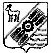 САМАРСКАЯ ОБЛАСТЬ СОБРАНИЕ ПРЕДСТАВИТЕЛЕЙСЕЛЬСКОГО ПОСЕЛЕНИЯ ОБШАРОВКА МУНИЦИПАЛЬНОГО РАЙОНА ПРИВОЛЖСКИЙ САМАРСКОЙ ОБЛАСТИЧЕТВЕРТОГО СОЗЫВА   Р Е Ш Е Н И Е  № 60/19от 24.12.2021 годаО бюджете сельского поселения Обшаровкамуниципального района Приволжский                                                                                                                                                                                                                                                                                                                                               Самарской области на 2022годи плановый период 2023 и 2024годов.         Статья 11. Утвердить основные характеристики  бюджета сельского поселения Обшаровка муниципального района Приволжский Самарской области на 2022 год:общий объём доходов – 19 226 441,00 рублей;общий объём расходов –19 226 441,00 рублей;                                                                                                                                           общий объем дефицита – 0,00 рублей;2. Утвердить основные характеристики бюджета сельского поселения Обшаровка муниципального района Приволжский Самарской области на плановый период 2023 года: общий объём доходов  –  12 850 630,00 рублей;общий объём расходов –  12 850 630,00 рублей; общий объем дефицита –   0 рублей;3. Утвердить основные характеристики бюджета сельского поселения Обшаровка муниципального района Приволжский Самарской области на плановый период 2024 года: общий объём доходов –  46 875 970,00 рублей;общий объём расходов –46 875 970,00 рублей;               общий объем дефицита – 0 рублей;       Статья 2 1.Утвердить объем условно утверждаемых (утвержденных) расходов:В 2023 году в сумме 321 265,75рублей;В 2024 году в сумме 632 450,00рублей.        Статья 31. Утвердить   общий  объём  бюджетных   ассигнований,   направляемых  на исполнение   публичных    нормативных   обязательств:в   2022 году в сумме  0 рублей;в   2023 году в сумме   0 рублей;в   2024 году в сумме   0 рублей.        Статья 4 1. Утвердить   общий  объём  бюджетных   ассигнований дорожного фонда в соответствии с нормативами распределения,   установленными законом об областном бюджете:в   2022 году в сумме  5 726 000,00 рублей;в   2023 году в сумме   5 774 000,00 рублей;в   2024 году в сумме   5 682 000,00 рублей.         Статья 51. Утвердить объём межбюджетных трансфертов, получаемых из местного бюджета:в 2022 году в сумме  3 654 511,00 рублей; в 2023 году в сумме  0 рублей;в 2024 году в сумме  0 рублей.2. Утвердить объём межбюджетных трансфертов, получаемых из областного бюджета:в 2022 году в сумме  2 911 000,00 рублей; в 2023 году в сумме  0,00 рублей;в 2024 году в сумме  33 973 000,00 рублей.3.Утвердить объем безвозмездных поступлений, получаемых из бюджетов разных уровней:в 2022 году в сумме 237 930,00руб.в 2023 году в сумме 245 630,00 руб.в 2024 году в сумме 253 970,000 руб.4. Безвозмездные поступления от других уровней бюджетов бюджетной системы РФ включаются в отчетность по мере поступления с последующим изменением в решении о бюджете поселения.           Статья 6 1. Утвердить объем средств резервного фонда для финансирования непредвиденных расходов бюджета сельского поселения Обшаровка муниципального района Приволжский Самарской области:в 2022 году в сумме 40 000,00 рублей;         Статья 71. Утвердить ведомственную структуру расходов местного бюджета сельского поселения Обшаровка муниципального района Приволжский Самарской области  на 2022 год согласно приложению 1 к настоящему  Решению.        Статья 81. Утвердить ведомственную структуру расходов местного бюджета сельского поселения Обшаровка муниципального района Приволжский Самарской области  на 2023 и 2024 год согласно приложению 2 к настоящему  Решению.         Статья 91. Утвердить распределение бюджетных ассигнований по разделам, подразделам, целевым статьям и видов расходов классификации расходов местного бюджета сельского поселения Обшаровка муниципального района Приволжский Самарской области на 2022 год согласно приложению 3 к настоящему Решению.         Статья 101. Утвердить распределение бюджетных ассигнований по разделам, подразделам, целевым статьям и видов расходов классификации расходов местного бюджета сельского поселения Обшаровка муниципального района Приволжский Самарской области на 2023 и 2024 год согласно приложению 4  к настоящему Решению.         Статья 11 1. Утвердить источники внутреннего финансирования дефицита бюджета сельского поселения Обшаровка муниципального района Приволжский Самарской области на 2022 год согласно приложению 5 к настоящему Решению.2. Утвердить источники внутреннего финансирования дефицита  бюджета сельского поселения Обшаровка муниципального района Приволжский Самарской области на плановый период 2023 и 2024 годов согласно приложению 6  к настоящему Решению.         Статья 121. Утвердить субсидии физическим лицам за счет средств на вопросы местного значения, предоставляемых с учетом выполнения показателей социально- экономического развития в случаях и порядке, предусмотренных решением Собрания представителей сельского поселения Обшаровка муниципального района Приволжский Самарской области "О бюджете сельского поселения Обшаровка муниципального района Приволжский Самарской области на 2022 год и плановый период 2023 и 2024 годов" и принимаемым в соответствии с ним решением Собрания представителей  сельского поселения Обшаровка муниципального района Приволжский Самарской области "О предоставлении субсидии на развитие сельскохозяйственного производства":в 2022 году в сумме - 0,00 рублей;в 2023году в сумме - 0 рублей;в 2024году в сумме - 0 рублей.         Статья 13 1. Установить предельный объем муниципального внутреннего долга сельского поселения Обшаровка муниципального района Приволжский Самарской области:в 2021году – в сумме 9 613 220,50рублей;в 2022 году – в сумме 6 425 315,00 рублей;в 2023 году – в сумме 23 437 985,00 рублей.2. Установить верхний предел муниципального внутреннего долга сельского поселения Обшаровка муниципального района Приволжский Самарской области:на 1 января 2022 года – в сумме 0 тыс. рублей, в том числе верхний предел долга по муниципальным гарантиям в сумме 0 тыс.  рублей;на 1 января 2023 года – в сумме 0 тыс.  рублей, в том числе верхний предел долга по муниципальным гарантиям в сумме 0 тыс. рублей;на 1 января 2024 года – в сумме 0 тыс. рублей, в том числе верхний предел долга по муниципальным гарантиям в сумме 0 тыс. рублей;3.  Установить предельные объемы расходов на обслуживание муниципального внутреннего долга сельского поселения Обшаровка муниципального района Приволжский Самарской области:в 2022 году – 0 тыс. рублей;в 2023 году – 0 тыс. рублей;в 2024 году – 0 тыс. рублей;          Статья 141.Утвердить программу муниципальных внутренних заимствований бюджета сельского поселения Обшаровка муниципального района Приволжский Самарской области  на 2022 и плановый период 2023 и 2024 годы, согласно приложению 6  к настоящему Решению.2.Утвердить программу муниципальных внутренних гарантий бюджета сельского поселения Обшаровка  муниципального района Приволжский Самарской области  на 2022 и плановый период 2023 и 2024 годы, согласно приложению 7 к настоящему Решению.         Статья 15Настоящее Решение вступает в силу со дня официального опубликования в информационном бюллетене "Вестник сельского поселения Обшаровка" и распространяется на правоотношения, возникшие с 1 января 2022 года.Председатель Собрания представителейсельского поселения Обшаровка муниципального района Приволжский Самарской области                                                                                Т.П. Насенкова           Глава   сельского поселения                                                                            А.М. Молчанова                                                                                                                     Приложение 5                                                                              к Решению Собрания представителей сельского поселения Обшаровка муниципального района Приволжский Самарской области«О бюджете сельского поселения Обшаровка муниципального района Приволжский Самарской области на 2022год		и плановый период 2023 и 2024 годов»  Источники внутреннего финансирования дефицита бюджетасельского поселения Обшаровка   муниципального района Приволжский	 Самарской области на 2022год                                                                                                                                                                                                                                                                                                         Приложение 6                                                                              к Решению Собрания представителей сельского поселения Обшаровка муниципального района Приволжский Самарской области«О бюджете сельского поселения Обшаровка муниципального района Приволжский Самарской области на 2022год		и плановый период 2023 и 2024годов»  Источники внутреннего финансирования дефицита бюджетасельского поселения Обшаровка   муниципального района Приволжский	 Самарской области на 2023 и 2024 годов      Приложение 7             к Решению Собрания представителей сельского поселения Обшаровка муниципального района Приволжский Самарской области«О бюджете сельского поселения Обшаровка  муниципального района Приволжский Самарской области на 2022 год и плановый период 2023 и 2024годов»                                                                                                            Программа муниципальных внутренних заимствований Администрации сельского поселения Обшаровка муниципального района Приволжский Самарской области на 2022год и  на плановый период 2023 и 2024годыПрограмма муниципальных внутренних заимствований сельского поселения Обшаровкамуниципального района Приволжский Самарской области на 2022год                                                                                                                                      тыс.руб.Программа муниципальных внутренних заимствований сельского поселения Обшаровкамуниципального района Приволжский Самарской области на 2023год                                                                                                                                 тыс. руб.Программа муниципальных  внутренних заимствований сельского поселения  Обшаровкамуниципального района Приволжский Самарской области на 2024 год                                                                                                                                         тыс.руб.                                                                                                                                                                   Приложение 8                                                                              к Решению Собрания представителей сельского поселения Обшаровка  муниципального района Приволжский Самарской области«О бюджете сельского поселения Обшаровка  муниципального района Приволжский Самарской области на 2022год и плановый период 2023 и 2024 годов»                                                                             Программа муниципальных гарантийсельского поселения Обшаровкамуниципального района Приволжский Самарской областина 2022 год	 и на плановый период 2023 и 2024годы	Программа муниципальных гарантийсельского поселения Обшаровка  муниципального района Приволжский Самарской области на 2022 год                                                                                                                                                                                                                                                                                  тыс. руб.	Программа муниципальных гарантий сельского поселения Обшаровка  муниципального района Приволжский Самарской области на 2023год                                                                                                                                             тыс. руб.Программа муниципальных гарантийсельского поселения Обшаровка  муниципального района Приволжский Самарской области на 2024год                                                                                                                                      тыс. руб.СПРАВОЧНО:Поступление доходов в бюджет сельского поселения Обшаровкамуниципального района Приволжский Самарской области  по основным источникам                                                                                                                                            руб.                                       Приложение №1Приложение №1к Решению Собрания представителей сельского поселения Обшаровка муниципального района Приволжский Самарской области "О бюджете сельского поселения Обшаровка муниципального района Приволжский Самарской области на 2022год и плановый период 2023 и 2024 годов."к Решению Собрания представителей сельского поселения Обшаровка муниципального района Приволжский Самарской области "О бюджете сельского поселения Обшаровка муниципального района Приволжский Самарской области на 2022год и плановый период 2023 и 2024 годов."к Решению Собрания представителей сельского поселения Обшаровка муниципального района Приволжский Самарской области "О бюджете сельского поселения Обшаровка муниципального района Приволжский Самарской области на 2022год и плановый период 2023 и 2024 годов."к Решению Собрания представителей сельского поселения Обшаровка муниципального района Приволжский Самарской области "О бюджете сельского поселения Обшаровка муниципального района Приволжский Самарской области на 2022год и плановый период 2023 и 2024 годов."к Решению Собрания представителей сельского поселения Обшаровка муниципального района Приволжский Самарской области "О бюджете сельского поселения Обшаровка муниципального района Приволжский Самарской области на 2022год и плановый период 2023 и 2024 годов."к Решению Собрания представителей сельского поселения Обшаровка муниципального района Приволжский Самарской области "О бюджете сельского поселения Обшаровка муниципального района Приволжский Самарской области на 2022год и плановый период 2023 и 2024 годов."к Решению Собрания представителей сельского поселения Обшаровка муниципального района Приволжский Самарской области "О бюджете сельского поселения Обшаровка муниципального района Приволжский Самарской области на 2022год и плановый период 2023 и 2024 годов."к Решению Собрания представителей сельского поселения Обшаровка муниципального района Приволжский Самарской области "О бюджете сельского поселения Обшаровка муниципального района Приволжский Самарской области на 2022год и плановый период 2023 и 2024 годов."к Решению Собрания представителей сельского поселения Обшаровка муниципального района Приволжский Самарской области "О бюджете сельского поселения Обшаровка муниципального района Приволжский Самарской области на 2022год и плановый период 2023 и 2024 годов."к Решению Собрания представителей сельского поселения Обшаровка муниципального района Приволжский Самарской области "О бюджете сельского поселения Обшаровка муниципального района Приволжский Самарской области на 2022год и плановый период 2023 и 2024 годов."к Решению Собрания представителей сельского поселения Обшаровка муниципального района Приволжский Самарской области "О бюджете сельского поселения Обшаровка муниципального района Приволжский Самарской области на 2022год и плановый период 2023 и 2024 годов."к Решению Собрания представителей сельского поселения Обшаровка муниципального района Приволжский Самарской области "О бюджете сельского поселения Обшаровка муниципального района Приволжский Самарской области на 2022год и плановый период 2023 и 2024 годов."к Решению Собрания представителей сельского поселения Обшаровка муниципального района Приволжский Самарской области "О бюджете сельского поселения Обшаровка муниципального района Приволжский Самарской области на 2022год и плановый период 2023 и 2024 годов."к Решению Собрания представителей сельского поселения Обшаровка муниципального района Приволжский Самарской области "О бюджете сельского поселения Обшаровка муниципального района Приволжский Самарской области на 2022год и плановый период 2023 и 2024 годов."к Решению Собрания представителей сельского поселения Обшаровка муниципального района Приволжский Самарской области "О бюджете сельского поселения Обшаровка муниципального района Приволжский Самарской области на 2022год и плановый период 2023 и 2024 годов."Ведомственная структура расходов  бюджета сельского поселения Обшаровка муниципального района Приволжский Самарской области на плановый период  2022 год.        Ведомственная структура расходов  бюджета сельского поселения Обшаровка муниципального района Приволжский Самарской области на плановый период  2022 год.        Ведомственная структура расходов  бюджета сельского поселения Обшаровка муниципального района Приволжский Самарской области на плановый период  2022 год.        Ведомственная структура расходов  бюджета сельского поселения Обшаровка муниципального района Приволжский Самарской области на плановый период  2022 год.        Ведомственная структура расходов  бюджета сельского поселения Обшаровка муниципального района Приволжский Самарской области на плановый период  2022 год.        Ведомственная структура расходов  бюджета сельского поселения Обшаровка муниципального района Приволжский Самарской области на плановый период  2022 год.        Ведомственная структура расходов  бюджета сельского поселения Обшаровка муниципального района Приволжский Самарской области на плановый период  2022 год.        Ведомственная структура расходов  бюджета сельского поселения Обшаровка муниципального района Приволжский Самарской области на плановый период  2022 год.        Ведомственная структура расходов  бюджета сельского поселения Обшаровка муниципального района Приволжский Самарской области на плановый период  2022 год.        Ведомственная структура расходов  бюджета сельского поселения Обшаровка муниципального района Приволжский Самарской области на плановый период  2022 год.        Ведомственная структура расходов  бюджета сельского поселения Обшаровка муниципального района Приволжский Самарской области на плановый период  2022 год.        Ведомственная структура расходов  бюджета сельского поселения Обшаровка муниципального района Приволжский Самарской области на плановый период  2022 год.        Ведомственная структура расходов  бюджета сельского поселения Обшаровка муниципального района Приволжский Самарской области на плановый период  2022 год.        Ведомственная структура расходов  бюджета сельского поселения Обшаровка муниципального района Приволжский Самарской области на плановый период  2022 год.        Код ГРБСНаименование главного распорядителя бюджетных средств, раздела, подраздела, целевой статьи, вида расходов РзПзЦСРВР2022 год, рубВ т.ч. за счет безвозмездных поступлений414Администрация сельского поселения Обшаровка муниципального района Приволжский Самарской области19 226 441,003 148 930,00Функционирование высшего должностного лица субъекта РФ и муниципального образования01021 080 611,000,00 Обеспечение выполнений функций органами местного самоуправления, Глава муниципального образования01029 010 011 0101 080 611,00Расходы на выплаты персоналу государственных (муниципальных органов)01029 010 011 0101201 080 611,00Функционирование Правительства РФ, высших исполнительных органов государственной власти субъектов РФ, местных администраций  01043 743 246,000,00 Обеспечение выполнений функций органами местного самоуправления.0104901 00 110403 743 246,00Расходы на выплаты персоналу государственных (муниципальных органов)0104901 00 110401203 660 671,00Иные закупки товаров, работ и услуг для обеспечения государственных(муниципальных) нужд0104901 00 1104024072 215,00Уплата налогов, сборов и иных платежей0104901 00 1104085010 360,00Резервные фонды011140 000,000,00 Резервные фонды местных администраций0111901 00 9901040 000,00Резервные фонды0111901 00 9901087040 000,00Мобилизационная  и вневойсковая подготовка0203237 930,00237 930,00Осуществление первичного воинского учета на территориях, где отсутствуют военные комиссариаты0203901 00 51180237 930,00237 930,00Расходы на выплаты персоналу государственных (муниципальных органов)0203901 00 51180120237 930,00237 930,00Защита населения и территории от ЧС природного и техногенного характера, ГО030930 000,000,00 Иные закупки товаров, работ и услуг для обеспечения государственных (муниципальных) нужд0309904 00 2321024030 000,00Другие вопросы в области национальной безопасности и правоохранительной деятельности031430 000,000,00 Иные закупки товаров, работ и услуг для обеспечения государственных (муниципальных) нужд0314904 00 2322024030 000,00Сельское хозяйство и рыболовство04050,000,00Расходы местного бюджета направленные на развитие сельского хозяйства.0405904 00 S20038100,00Дорожный фонд04095 726 000,000,00Строительство и содержание автомобильных дорог и инженерных сооружений на них в границах поселений, за счет дорожного фонда. 04099 040 024 6205 726 000,00Иные закупки товаров, работ и услуг для обеспечения государственных (муниципальных) нужд04099 040 024 6202405 726 000,00Другие вопросы в области национальной экономики04122 911 000,002 911 000,00Расходы на подготовку изменений в правила землепользования и застройки поселений  Самарской области0412904 00 S36502 911 000,002 911 000,00Иные закупки товаров, работ и услуг для обеспечения государственных ( муниципальных) нужд 0412904 00 S36502402 911 000,002 911 000,00Жилищное хозяйство0501380 000,000,00 Расходы местного бюджета  в области жилищного хозяйства0501905 00 25010380 000,00Иные закупки товаров, работ и услуг для обеспечения государственных ( муниципальных) нужд 0501905 00 25010240200 000,00Уплата налогов, сборов и иных платежей0501905 00 25010850180 000,00Коммунальное хозяйство0502700 000,000,00 Расходы местного бюджета  в области коммунального хозяйства0502905 00 25020700 000,00Иные закупки товаров, работ и услуг для обеспечения государственных ( муниципальных) нужд 0502905 00 25020240700 000,00Благоустройство05032 897 654,000,00Расходы местного бюджета в области благоустройства, прочие мероприятия по благоустройству0503905 00 256502 897 654,00Иные закупки товаров, работ и услуг для обеспечения государственных (муниципальных) нужд.0503905 00 256502402 547 654,00Уплата налогов, сборов и иных платежей05039 050 025 650850350 000,00Культура08011 200 000,000,00 Дворцы и Дома культуры, мероприятия в области культуры0801908 00 280101 200 000,00Иные закупки товаров, работ и услуг для обеспечения государственных (муниципальных) нужд. (ЦКС)0801908 00 28010240900 000,00Иные межбюджетные трансферты0801908 00 78210540300 000,00Физическая культура1101250 000,000,00 Мероприятия в области здравоохранения, спорта и физической культуры, туризма1101909 00 29010250 000,00Иные закупки товаров, работ и услуг для обеспечения государственных (муниципальных) нужд. (ЦКС)1101908 00 29010240250 000,00 ВСЕГО19 226 441,003 148 930,00Приложение №2Приложение №2к Решению Собрания представителей сельского поселения Обшаровка муниципального района Приволжский Самарской области "О бюджете сельского поселения Обшаровка муниципального района Приволжский Самарской области на 2022год и плановый период 2023 и 2024 годов"к Решению Собрания представителей сельского поселения Обшаровка муниципального района Приволжский Самарской области "О бюджете сельского поселения Обшаровка муниципального района Приволжский Самарской области на 2022год и плановый период 2023 и 2024 годов"к Решению Собрания представителей сельского поселения Обшаровка муниципального района Приволжский Самарской области "О бюджете сельского поселения Обшаровка муниципального района Приволжский Самарской области на 2022год и плановый период 2023 и 2024 годов"к Решению Собрания представителей сельского поселения Обшаровка муниципального района Приволжский Самарской области "О бюджете сельского поселения Обшаровка муниципального района Приволжский Самарской области на 2022год и плановый период 2023 и 2024 годов"к Решению Собрания представителей сельского поселения Обшаровка муниципального района Приволжский Самарской области "О бюджете сельского поселения Обшаровка муниципального района Приволжский Самарской области на 2022год и плановый период 2023 и 2024 годов"к Решению Собрания представителей сельского поселения Обшаровка муниципального района Приволжский Самарской области "О бюджете сельского поселения Обшаровка муниципального района Приволжский Самарской области на 2022год и плановый период 2023 и 2024 годов"к Решению Собрания представителей сельского поселения Обшаровка муниципального района Приволжский Самарской области "О бюджете сельского поселения Обшаровка муниципального района Приволжский Самарской области на 2022год и плановый период 2023 и 2024 годов"к Решению Собрания представителей сельского поселения Обшаровка муниципального района Приволжский Самарской области "О бюджете сельского поселения Обшаровка муниципального района Приволжский Самарской области на 2022год и плановый период 2023 и 2024 годов"к Решению Собрания представителей сельского поселения Обшаровка муниципального района Приволжский Самарской области "О бюджете сельского поселения Обшаровка муниципального района Приволжский Самарской области на 2022год и плановый период 2023 и 2024 годов"к Решению Собрания представителей сельского поселения Обшаровка муниципального района Приволжский Самарской области "О бюджете сельского поселения Обшаровка муниципального района Приволжский Самарской области на 2022год и плановый период 2023 и 2024 годов"к Решению Собрания представителей сельского поселения Обшаровка муниципального района Приволжский Самарской области "О бюджете сельского поселения Обшаровка муниципального района Приволжский Самарской области на 2022год и плановый период 2023 и 2024 годов"к Решению Собрания представителей сельского поселения Обшаровка муниципального района Приволжский Самарской области "О бюджете сельского поселения Обшаровка муниципального района Приволжский Самарской области на 2022год и плановый период 2023 и 2024 годов"к Решению Собрания представителей сельского поселения Обшаровка муниципального района Приволжский Самарской области "О бюджете сельского поселения Обшаровка муниципального района Приволжский Самарской области на 2022год и плановый период 2023 и 2024 годов"к Решению Собрания представителей сельского поселения Обшаровка муниципального района Приволжский Самарской области "О бюджете сельского поселения Обшаровка муниципального района Приволжский Самарской области на 2022год и плановый период 2023 и 2024 годов"к Решению Собрания представителей сельского поселения Обшаровка муниципального района Приволжский Самарской области "О бюджете сельского поселения Обшаровка муниципального района Приволжский Самарской области на 2022год и плановый период 2023 и 2024 годов"Ведомственная структура расходов  бюджета сельского поселения Обшаровка муниципального района Приволжский Самарской области на плановый период  2023-2024 годы.        Ведомственная структура расходов  бюджета сельского поселения Обшаровка муниципального района Приволжский Самарской области на плановый период  2023-2024 годы.        Ведомственная структура расходов  бюджета сельского поселения Обшаровка муниципального района Приволжский Самарской области на плановый период  2023-2024 годы.        Ведомственная структура расходов  бюджета сельского поселения Обшаровка муниципального района Приволжский Самарской области на плановый период  2023-2024 годы.        Ведомственная структура расходов  бюджета сельского поселения Обшаровка муниципального района Приволжский Самарской области на плановый период  2023-2024 годы.        Ведомственная структура расходов  бюджета сельского поселения Обшаровка муниципального района Приволжский Самарской области на плановый период  2023-2024 годы.        Ведомственная структура расходов  бюджета сельского поселения Обшаровка муниципального района Приволжский Самарской области на плановый период  2023-2024 годы.        Ведомственная структура расходов  бюджета сельского поселения Обшаровка муниципального района Приволжский Самарской области на плановый период  2023-2024 годы.        Ведомственная структура расходов  бюджета сельского поселения Обшаровка муниципального района Приволжский Самарской области на плановый период  2023-2024 годы.        Ведомственная структура расходов  бюджета сельского поселения Обшаровка муниципального района Приволжский Самарской области на плановый период  2023-2024 годы.        Ведомственная структура расходов  бюджета сельского поселения Обшаровка муниципального района Приволжский Самарской области на плановый период  2023-2024 годы.        Ведомственная структура расходов  бюджета сельского поселения Обшаровка муниципального района Приволжский Самарской области на плановый период  2023-2024 годы.        Ведомственная структура расходов  бюджета сельского поселения Обшаровка муниципального района Приволжский Самарской области на плановый период  2023-2024 годы.        Ведомственная структура расходов  бюджета сельского поселения Обшаровка муниципального района Приволжский Самарской области на плановый период  2023-2024 годы.        Код ГРБСНаименование главного распорядителя бюджетных средств, раздела, подраздела, целевой статьи, вида расходов РзПзЦСРВР2023 год, руб2024 год, руб414Администрация сельского поселения Обшаровка муниципального района Приволжский Самарской области12 850 630,0046 875 970,00Функционирование высшего должностного лица субъекта РФ и муниципального образования01021 080 611,001 080 611,00Обеспечение выполнений функций органами местного самоуправления, Глава муниципального образования01029 010 011 0101 080 611,001 080 611,00Расходы на выплаты персоналу государственных (муниципальных органов)01029 010 011 0101201 080 611,001 080 611,00Функционирование Правительства РФ, высших исполнительных органов государственной власти субъектов РФ, местных администраций  01044 269 606,004 257 909,00Обеспечение выполнений функций органами местного самоуправления.01049 010 011 0404 269 606,004 257 909,00Расходы на выплаты персоналу государственных (муниципальных органов)01049 010 011 0401203 660 671,003 660 671,00Иные закупки товаров, работ и услуг для обеспечения государственных(муниципальных) нужд01049 010 011 04024091 935,0080 238,00Уплата налогов, сборов и иных платежей01049 010 011 040850517 000,00517 000,00Резервные фонды011130 000,0030 000,00Резервные фонды местных администраций01119 010 099 01030 000,0030 000,00Резервные фонды01119 010 099 01087030 000,0030 000,00Мобилизационная  и вневойсковая подготовка0203245 630,00253 970,00Осуществление первичного воинского учета на территориях, где отсутствуют военные комиссариаты0203901 00 51180245 630,00253 970,00Расходы на выплаты персоналу государственных (муниципальных органов)0203901 00 51180120245 630,00253 970,00Дорожный фонд04095 774 000,005 682 000,00Строительство и содержание автомобильных дорог и инженерных сооружений на них в границах поселений, за счет дорожного фонда. 04099 040 024 6202405 774 000,005 682 000,00Жилищное хозяйство0501220 000,00220 000,00Расходы местного бюджета  в области жилищного хозяйства05019 050 025 010220 000,00220 000,00Иные закупки товаров, работ и услуг для обеспечения государственных ( муниципальных) нужд 05019 050 025 01024040 000,0040 000,00Уплата налогов, сборов и иных платежей05019 050 025 010850180 000,00180 000,00Благоустройство0503655 147,25500 000,00Расходы местного бюджета в области благоустройства, прочие мероприятия по благоустройству0503900 025 650655 147,25500 000,00Иные закупки товаров, работ и услуг для обеспечения государственных (муниципальных) нужд.05039 050 025 650240500 000,00500 000,00Уплата налогов, сборов и иных платежей05039 050 025 650850155 147,250,00Иные закупки товаров, работ и услуг для обеспечения государственных ( муниципальных) нужд 0503905 00 L56502400,000,00Культура0801254 370,0034 219 030,00Иные закупки товаров, работ и услуг для обеспечения государственных (муниципальных) нужд. (ЦКС)08019 080 028 010240254 370,00246 030,00Иные межбюджетные трансферты0801908 00 2801 05400,0033 973 000,00ИТОГО12 529 364,2546 243 520,00Условно утвержденные расходы321 265,75632 450,00Всего с учетом условно утвержденных расходов12 850 630,0046 875 970,00Приложение № 3Приложение № 3Приложение № 3Приложение № 3Приложение № 3к Решению Собрания представителей сельского поселения Обшаровка муниципального района Приволжский Самарской области "О бюджете сельского поселения Обшаровка муниципального района Приволжский Самарской области на 2022год и плановый период 2023 и 2024 годов"к Решению Собрания представителей сельского поселения Обшаровка муниципального района Приволжский Самарской области "О бюджете сельского поселения Обшаровка муниципального района Приволжский Самарской области на 2022год и плановый период 2023 и 2024 годов"к Решению Собрания представителей сельского поселения Обшаровка муниципального района Приволжский Самарской области "О бюджете сельского поселения Обшаровка муниципального района Приволжский Самарской области на 2022год и плановый период 2023 и 2024 годов"к Решению Собрания представителей сельского поселения Обшаровка муниципального района Приволжский Самарской области "О бюджете сельского поселения Обшаровка муниципального района Приволжский Самарской области на 2022год и плановый период 2023 и 2024 годов"к Решению Собрания представителей сельского поселения Обшаровка муниципального района Приволжский Самарской области "О бюджете сельского поселения Обшаровка муниципального района Приволжский Самарской области на 2022год и плановый период 2023 и 2024 годов"Распределение бюджетных ассигнований по целевым статьям (муниципальным программам сельского поселения Обшаровка муниципального района Приволжский Самарской области и непрограммным направлениям деятельности), группам и подгруппам видов расходов классификации расходов местного бюджета на 2022 годРаспределение бюджетных ассигнований по целевым статьям (муниципальным программам сельского поселения Обшаровка муниципального района Приволжский Самарской области и непрограммным направлениям деятельности), группам и подгруппам видов расходов классификации расходов местного бюджета на 2022 годРаспределение бюджетных ассигнований по целевым статьям (муниципальным программам сельского поселения Обшаровка муниципального района Приволжский Самарской области и непрограммным направлениям деятельности), группам и подгруппам видов расходов классификации расходов местного бюджета на 2022 годРаспределение бюджетных ассигнований по целевым статьям (муниципальным программам сельского поселения Обшаровка муниципального района Приволжский Самарской области и непрограммным направлениям деятельности), группам и подгруппам видов расходов классификации расходов местного бюджета на 2022 годРаспределение бюджетных ассигнований по целевым статьям (муниципальным программам сельского поселения Обшаровка муниципального района Приволжский Самарской области и непрограммным направлениям деятельности), группам и подгруппам видов расходов классификации расходов местного бюджета на 2022 годРаспределение бюджетных ассигнований по целевым статьям (муниципальным программам сельского поселения Обшаровка муниципального района Приволжский Самарской области и непрограммным направлениям деятельности), группам и подгруппам видов расходов классификации расходов местного бюджета на 2022 годРаспределение бюджетных ассигнований по целевым статьям (муниципальным программам сельского поселения Обшаровка муниципального района Приволжский Самарской области и непрограммным направлениям деятельности), группам и подгруппам видов расходов классификации расходов местного бюджета на 2022 годНаименование главного распорядителя средств местного бюджета, раздела, подраздела, целевой статьи, подгруппы видов расходовЦСРВРруб.руб.руб.руб.Наименование главного распорядителя средств местного бюджета, раздела, подраздела, целевой статьи, подгруппы видов расходовЦСРВР2022 годв т.ч.в т.ч.в т.ч.Наименование главного распорядителя средств местного бюджета, раздела, подраздела, целевой статьи, подгруппы видов расходовЦСРВР2022 годФБ, ОБМБНепрограммные направления расходов местного бюджета в области общегосударственных вопросов, национальной безопасности обороны901 00 000005 101 787,00  237 930,00  4 863 857,00  Обеспечение выполнений функций органами местного самоуправления, Глава муниципального образования901 00 110101 080 611,00  1 080 611,00  Расходы на выплаты персоналу государственных (муниципальных органов)901 00 110101201 080 611,00  1 080 611,00  Обеспечение выполнений функций органами местного самоуправления.901 00 110403 743 246,00  3 743 246,00  Расходы на выплаты персоналу государственных (муниципальных органов)901 00 110401203 660 671,00  3 660 671,00  Иные закупки товаров, работ и услуг для обеспечения государственных(муниципальных) нужд901 00 1104024072 215,00  72 215,00  Уплата налогов, сборов и иных платежей901 00 1104085010 360,00  10 360,00  Резервные фонды местных администраций901 00 9901040 000,00  40 000,00  Резервные средства901 00 9901087040 000,00  40 000,00  Осуществление первичного воинского учета на территориях, где отсутствуют военные комиссариаты901 00 51180237 930,00  237 930,00  Расходы на выплаты персоналу государственных (муниципальных органов)901 00 51180120237 930,00  237 930,00  Непрограммные направления расходов местного бюджета в области  национальной безопасности  и правоохранительной деятельности, национальной экономики904 00 000008 697 000,00  2 911 000,00  5 786 000,00  Мероприятия на реализацию других функций, связанных с обеспечением национальной безопасности и правоохранительной деятельности904 00 2322030 000,00  30 000,00  Прочая закупка товаров, работ и услуг для обеспечения государственных (муниципальных) нужд904 00 2322024030 000,00  30 000,00  Защита территорий и населения от ЧС природного и техногенного характера, ГО904 00 2321030 000,00  30 000,00  Прочая закупка товаров, работ и услуг для обеспечения государственных (муниципальных) нужд904 00 2321024030 000,00  30 000,00  Строительство и содержание автомобильных дорог и инженерных сооружений на них в границах поселений, за счет дорожного фонда. 904 00 246205 726 000,00  5 726 000,00  Иные закупки товаров, работ и услуг для обеспечения государственных(муниципальных) нужд904 00 246202405 726 000,00  5 726 000,00  Расходы на подготовку изменений в правила землепользования и застройки поселений  Самарской области счет стимулирующих субсидий904 00 S36502 911 000,00  2 911 000,00  0,00  Иные закупки товаров, работ и услуг для обеспечения государственных(муниципальных) нужд904 00 S36502402 911 000,00  2 911 000,00  0,00  Непрограммные направления расходов местного бюджета в области жилищно- коммунального хозяйство, охраны окружающей среды905 00 000003 977 654,00  0,00  3 977 654,00  Мероприятия в области жилищного хозяйства905 00 25010380 000,00  380 000,00  Иные закупки товаров, работ и услуг для обеспечения государственных(муниципальных) нужд905 00 25010240200 000,00  200 000,00  Уплата налогов, сборов и иных платежей905 00 25010850180 000,00  180 000,00  Мероприятия в области коммунального хозяйства905 00 25020700 000,00  700 000,00  Иные закупки товаров, работ и услуг для обеспечения государственных(муниципальных) нужд905 00 25020240700 000,00  700 000,00  Расходы местного бюджета в области благоустройства, прочие мероприятия по благоустройству905 00 256502 897 654,00  2 897 654,00  Иные закупки товаров, работ и услуг для обеспечения государственных (муниципальных) нужд.905 00 256502402 547 654,00  2 547 654,00  Уплата налогов, сборов и иных платежей905 00 25650850350 000,00  350 000,00  Непрограммные направления расходов местного бюджета в области культуры, кинематографии, средств массовой информации908 00 000001 200 000,00  0,00  1 200 000,00  Дворцы и Дома культуры, мероприятия в области культуры908 00 28010900 000,00  900 000,00  Иные закупки товаров, работ и услуг для обеспечения государственных (муниципальных) нужд. (ЦКС)908 00 28010240900 000,00  900 000,00  Безвозмездные перечисления организациям, за исключением государственных и муниципальных организаций908 00 78210300 000,00  300 000,00  Иные межбюджетные трансферты909 00 78210540300 000,00  300 000,00  Непрограммные направления расходов местного бюджета в области здравохранения, социальной политики, физической культуры и спорта909 00 00000250 000,00  250 000,00  Мероприятия в области здравоохранения, спорта и физической культуры, туризма909 00 29010250 000,00  250 000,00  Иные закупки товаров, работ и услуг для обеспечения государственных (муниципальных) нужд.909 00 29010240250 000,00  250 000,00  Всего:19 226 441,00  3 148 930,00  16 077 511,00  Приложение № 4Приложение № 4Приложение № 4к Решению Собрания представителей сельского поселения Обшаровка муниципального района Приволжский Самарской области "О бюджете сельского поселения Обшаровка муниципального района Приволжский Самарской области на 2022год и плановый период 2023 и 2024 годов."к Решению Собрания представителей сельского поселения Обшаровка муниципального района Приволжский Самарской области "О бюджете сельского поселения Обшаровка муниципального района Приволжский Самарской области на 2022год и плановый период 2023 и 2024 годов."к Решению Собрания представителей сельского поселения Обшаровка муниципального района Приволжский Самарской области "О бюджете сельского поселения Обшаровка муниципального района Приволжский Самарской области на 2022год и плановый период 2023 и 2024 годов."Распределение бюджетных ассигнований по целевым статьям (муниципальным программам сельского поселения Обшаровка муниципального района Приволжский Самарской области и непрограммным направлениям деятельности), группам и подгруппам видов расходов классификации расходов местного бюджета на плановый период 2023 и 2024 годовРаспределение бюджетных ассигнований по целевым статьям (муниципальным программам сельского поселения Обшаровка муниципального района Приволжский Самарской области и непрограммным направлениям деятельности), группам и подгруппам видов расходов классификации расходов местного бюджета на плановый период 2023 и 2024 годовРаспределение бюджетных ассигнований по целевым статьям (муниципальным программам сельского поселения Обшаровка муниципального района Приволжский Самарской области и непрограммным направлениям деятельности), группам и подгруппам видов расходов классификации расходов местного бюджета на плановый период 2023 и 2024 годовРаспределение бюджетных ассигнований по целевым статьям (муниципальным программам сельского поселения Обшаровка муниципального района Приволжский Самарской области и непрограммным направлениям деятельности), группам и подгруппам видов расходов классификации расходов местного бюджета на плановый период 2023 и 2024 годовРаспределение бюджетных ассигнований по целевым статьям (муниципальным программам сельского поселения Обшаровка муниципального района Приволжский Самарской области и непрограммным направлениям деятельности), группам и подгруппам видов расходов классификации расходов местного бюджета на плановый период 2023 и 2024 годовНаименование главного распорядителя средств местного бюджета, раздела, подраздела, целевой статьи, подгруппы видов расходовЦСРВРруб.руб.Наименование главного распорядителя средств местного бюджета, раздела, подраздела, целевой статьи, подгруппы видов расходовЦСРВР2023 год2024 годНаименование главного распорядителя средств местного бюджета, раздела, подраздела, целевой статьи, подгруппы видов расходовЦСРВР2023 год2024 годНепрограммные направления расходов местного бюджета в области общегосударственных вопросов, национальной безопасности обороны901 00 000005 625 847,00  5 622 490,00  Обеспечение выполнений функций органами местного самоуправления, Глава муниципального образования901 00 110101 080 611,00  1 080 611,00  Расходы на выплаты персоналу государственных (муниципальных органов)901 00 110101201 080 611,00  1 080 611,00  Обеспечение выполнений функций органами местного самоуправления.901 00 110404 269 606,00  4 257 909,00  Расходы на выплаты персоналу государственных (муниципальных органов)901 00 110401203 660 671,00  3 660 671,00  Иные закупки товаров, работ и услуг для обеспечения государственных(муниципальных) нужд901 00 1104024091 935,00  80 238,00  Уплата налогов, сборов и иных платежей901 00 11040850517 000,00  517 000,00  Резервные фонды местных администраций901 00 9901030 000,00  30 000,00  Резервные средства901 00 9901087030 000,00  30 000,00  Осуществление первичного воинского учета на территориях, где отсутствуют военные комиссариаты901 00 51180245 630,00  253 970,00  Расходы на выплаты персоналу государственных (муниципальных органов)901 00 51180120245 630,00  253 970,00  Непрограммные направления расходов местного бюджета в области  национальной безопасности  и правоохранительной деятельности, национальной экономики904 00 000005 774 000,00  5 682 000,00  Строительство и содержание автомобильных дорог и инженерных сооружений на них в границах поселений, за счет дорожного фонда. 904 00 246205 774 000,00  5 682 000,00  Иные закупки товаров, работ и услуг для обеспечения государственных(муниципальных) нужд904 00 246202405 229 000,00  5 334 000,00  Непрограммные направления расходов местного бюджета в области жилищно- коммунального хозяйство, охраны окружающей среды905 00 00000875 147,25  720 000,00  Мероприятия в области жилищного хозяйства905 00 25 010220 000,00  220 000,00  Иные закупки товаров, работ и услуг для обеспечения государственных(муниципальных) нужд905 00 2501024040 000,00  40 000,00  Уплата налогов, сборов и иных платежей905 00 25010850180 000,00  180 000,00  Расходы местного бюджета в области благоустройства, прочие мероприятия по благоустройству905 00 25650655 147,25500 000,00Иные закупки товаров, работ и услуг для обеспечения государственных (муниципальных) нужд.905 00 25650240500 000,00  500 000,00  Уплата налогов, сборов и иных платежей905 00 25650850155 147,25  0,00  Непрограммные направления расходов местного бюджета в области культуры, кинематографии, средств массовой информации908 00 00000254 370,00  34 219 030,00  Дворцы и Дома культуры, мероприятия в области культуры908 00 28010254 370,00  34 219 030,00  Иные закупки товаров, работ и услуг для обеспечения государственных (муниципальных) нужд. (ЦКС)908 00 28010240254 370,00  246 030,00  Иные межбюджетные трансферты908 00 280105400,00  33 973 000,00  ИТОГО12 529 364,25  46 243 520,00  Условно утвержденные расходы321 265,75  632 450,00  Всего:12 850 630,00  46 875 970,00  Код ГРБСКодНаименование  главного администратора источников финансирования дефицита сельского поселения, наименование кода группы, подгруппы, статьи, вида источника финансирования дефицита бюджета сельского поселения, кода классификации операций сектора государственного управления, относящихся к источникам финансирования дефицита бюджета сельского поселенияСумма, руб.414Администрация сельского поселения Обшаровка муниципального района Приволжский Самарской областиАдминистрация сельского поселения Обшаровка муниципального района Приволжский Самарской области414 01 00 00 00 00 0000 000Источники внутреннего финансирования дефицитов бюджетов 0,00414 01 05 00 00 00 0000 000Изменение остатков средств на счетах по учету средств бюджета0,00414 01 05 00 00 00 0000 500Увеличение остатков средств бюджетов-19 226 441,00414 01 05 02 00 00 0000 500Увеличение прочих остатков средств бюджетов-19 226 441,00414 01 05 02 01 00 0000 510Увеличение прочих остатков денежных средств бюджетов-19 226 441,00414 01 05 02 01 10 0000 510Увеличение прочих остатков денежных средств бюджетов -19 226 441,00414 01 05 00 00 00 0000 600Уменьшение остатков средств бюджетов19 226 441,00414 01 05 02 00 00 0000 600Уменьшение прочих остатков средств бюджетов19 226 441,00414 01 05 02 01 00 0000 610 Уменьшение прочих остатков денежных средств бюджетов19 226 441,00414 01 05 02 01 10 0000 510 Уменьшение прочих остатков денежных средств бюджетов  поселений19 226 441,00Код ГРБСКод Наименование  главного администратора источников финансирования дефицита сельского поселения, наименование кода группы, подгруппы, статьи, вида источника финансирования дефицита бюджета сельского поселения, кода классификации операций сектора государственного управления, относящихся к источникам финансирования дефицита бюджета сельского поселенияСумма, руб.2023г.Сумма,руб.2024г.414Администрация сельского поселения Обшаровка муниципального района Приволжский Самарской областиАдминистрация сельского поселения Обшаровка муниципального района Приволжский Самарской области414 01 00 00 00 00 0000 000Источники внутреннего финансирования дефицитов бюджетов --414 01 05 00 00 00 0000 000Изменение остатков средств на счетах по учету средств бюджета--414 01 05 00 00 00 0000 500Увеличение остатков средств бюджетов-12 850 630,00-46 875 970,00414 01 05 02 00 00 0000 500Увеличение прочих остатков средств бюджетов-12 850 630,00-46 875 970,00414 01 05 02 01 00 0000 510Увеличение прочих остатков денежных средств бюджетов-12 850 630,00-46 875 970,00414 01 05 02 01 10 0000 510Увеличение прочих остатков денежных средств бюджетов -12 850 630,00-46 875 970,00414 01 05 00 00 00 0000 600Уменьшение остатков средств бюджетов12 850 630,0046 875 970,00414 01 05 02 00 00 0000 600Уменьшение прочих остатков средств бюджетов12 850 630,0046 875 970,00414 01 05 02 01 00 0000 610 Уменьшение прочих остатков денежных средств бюджетов12 850 630,0046 875 970,00414 01 05 02 01 10 0000 510 Уменьшение прочих остатков денежных средств бюджетов  поселений12 850 630,0046 875 970,00№ п/пВид и наименование заимствованияПривлечениесредств в 2022годуПогашение основного долга в 2022году 1.Кредиты, привлекаемые сельским поселением Обшаровка  муниципального района Приволжский от других бюджетов бюджетной системы РФв  т.ч.:на исполнение расходных обязательств сельского поселения Обшаровка муниципального района Приволжский ----№ п/пВид и наименование заимствованияПривлечениесредств в 2023годуПогашение основного долга в 2023году 1.Кредиты, привлекаемые сельским поселением Обшаровка муниципального района Приволжский от других бюджетов бюджетной системы РФв  т.ч.:на исполнение расходных обязательств сельского поселения Обшаровка  муниципального района муниципального района Приволжский ----№ п/пВид и наименование заимствованияПривлечениесредств в 2024годуПогашение основного долга в 2024году 1.Кредиты, привлекаемые сельским поселением Обшаровка  муниципального  района Приволжский от других бюджетов бюджетной системы РФв  т.ч.:на исполнение расходных обязательств сельского поселения Обшаровка муниципального района  Приволжский ----№ п/пНаправление (цель) гарантированияКатегория (наименование)принципалаОбъем гарантий по направлению (цели)* Сумма предоставляемой в 2021 году гарантииНаличие права регрессноготребования Проверка финансового состояния принципалаИные условия предоставления и использования гарантийГосударственные гарантии, предоставляемые в целях обеспечения заимствований, привлекаемых на поддержку сельскохозяйственных товаропроизводителей юридические лица--нетОбщий объем гарантий--№ п/пНаправление (цель) гарантированияКатегория (наименование)принципалаОбъем гарантий по направлению (цели)* Сумма предоставляемой в 2022году гарантииНаличие права регрессноготребования Проверка финансового состояния принципалаИные условия предоставления и использования гарантийГосударственные гарантии, предоставляемые в целях обеспечения заимствований, привлекаемых на поддержку сельскохозяйственных товаропроизводителей юридические лица--нетОбщий объем гарантий--№ п/пНаправление (цель) гарантированияКатегория (наименование)принципалаОбъем гарантий по направлению (цели)* Сумма предоставляемой в 2023 году гарантииНаличие права регрессноготребования Проверка финансового состояния принципалаИные условия предоставления и использования гарантийГосударственные гарантии, предоставляемые в целях обеспечения заимствований, привлекаемых на поддержку сельскохозяйственных товаропроизводителей юридические лица--нетОбщий объем гарантий--КОДНаименование источника2022 год2023год2024 год000 1 00 00000 00 0000 000Доходы12 423 000,0012 605 000,0012 649 000,00000 1 01 00000 00 0000 000Налог на доходы физических лиц2 356 000,002 403 000,002 451 000,00000 1 03 00000 00 0000 000Акцизы на диз.топливо, моторные масла, автомобильный и прямогонный бензин5 726 000,005 774 000,005 682 000,00000 1 05 00000 00 0000 000Единый сельскохозяйственный налог204 000,00208 000,00212 000,00000 1 06 00000 00 0000 000Налоги на имущество физических лиц1 955 000,001 994 000,002 034 000,00Земельный налог2 182 000,002 226 000,002 270 000,00000 2 00 00000 00 0000 000Безвозмездные поступления6 803 441,00245 630,0034 226 970,00000 2 02 00000 00 0000 000Дотации на выравнивание бюджетной обеспеченности (ОБ)154 511,00000 2 02 00000 00 0000 000Дотации на выравнивание бюджетной обеспеченности(МБ)3 300 000,00000 2 02 00000 00 0000 000Прочие межбюджетные трансферты200 000,00Субсидии бюджетам мун. образований в СО на государственную поддержку отрасли культуры (создание (реконструкция) и кап. ремонт учреждений культурно- досугового типа в сельской местности) в рамках реализации мероприятий государственной программы СО «Развитие культуры в СО на период до 2024 года»33 973 000,00Субсидии бюджетам поселений в целях софинансирования расходов на подготовку изменений в правила землепользования и застройки поселений 2 911 000,00Субвенции ВУС237 930,00245 630,00253 970,00000 8 50 00000 00 0000 000ИТОГО ДОХОДОВ19 226 441,0012 850 630,0046 875 970,00